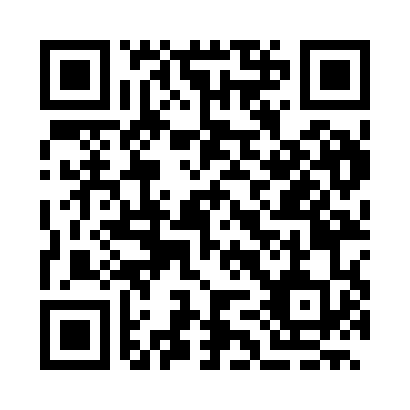 Prayer times for Granichak, BulgariaWed 1 May 2024 - Fri 31 May 2024High Latitude Method: Angle Based RulePrayer Calculation Method: Muslim World LeagueAsar Calculation Method: HanafiPrayer times provided by https://www.salahtimes.comDateDayFajrSunriseDhuhrAsrMaghribIsha1Wed4:286:221:276:258:3210:182Thu4:266:201:276:268:3410:203Fri4:246:191:266:278:3510:224Sat4:226:181:266:288:3610:245Sun4:206:161:266:288:3710:256Mon4:186:151:266:298:3810:277Tue4:166:141:266:308:3910:298Wed4:146:121:266:308:4110:319Thu4:126:111:266:318:4210:3310Fri4:116:101:266:328:4310:3411Sat4:096:091:266:328:4410:3612Sun4:076:081:266:338:4510:3813Mon4:056:061:266:348:4610:4014Tue4:036:051:266:348:4710:4115Wed4:016:041:266:358:4810:4316Thu3:596:031:266:358:4910:4517Fri3:586:021:266:368:5010:4718Sat3:566:011:266:378:5210:4819Sun3:546:001:266:378:5310:5020Mon3:535:591:266:388:5410:5221Tue3:515:581:266:388:5510:5322Wed3:495:581:266:398:5610:5523Thu3:485:571:266:408:5710:5724Fri3:465:561:276:408:5810:5825Sat3:455:551:276:418:5811:0026Sun3:435:551:276:418:5911:0127Mon3:425:541:276:429:0011:0328Tue3:405:531:276:429:0111:0429Wed3:395:531:276:439:0211:0630Thu3:385:521:276:439:0311:0731Fri3:375:511:276:449:0411:09